Załącznik nr 1 do Specyfikacji Warunków Zamówienia numer sprawy: BZP-2630-53/2022OPIS PRZEDMIOTU ZAMÓWIENIA………………………………, dnia ……………… r.                                       (miejscowość)	Podpis kwalifikowany, podpis zaufany lub podpis osobisty osoby uprawnionej do reprezentowania wykonawcyCzęść nr 1 – krzesła konferencyjne z pulpitem i podłokietnikamiCzęść nr 1 – krzesła konferencyjne z pulpitem i podłokietnikamiCzęść nr 1 – krzesła konferencyjne z pulpitem i podłokietnikamiOpis przedmiotu zamówienia wymagany przez  ZamawiającegoOpis przedmiotu zamówienia wymagany przez  ZamawiającegoOpis oferowanego przedmiotu zamówieniaWypełnia Wykonawca *(* należy dokładnie i jednoznacznie opisać oferowany przedmiot zamówienia)112Krzesło konferencyjne z pulpitem i podłokietnikamiKolor siedziska i oparcia – szaryNóżki i pulpit – kolor czarnyKrzesło konferencyjne ISO, lub równoważneKrzesło konferencyjne z pulpitem i podłokietnikamiKolor siedziska i oparcia – szaryNóżki i pulpit – kolor czarnyKrzesło konferencyjne ISO, lub równoważneGwarancja minimum 24 miesiąceIlość sztuk20UżytkownikAkademickie Biuro Karier ASP, 31-110 Kraków, ul. Piłsudskiego 21/8Akademickie Biuro Karier ASP, 31-110 Kraków, ul. Piłsudskiego 21/8Część nr 2 – biurkoCzęść nr 2 – biurkoCzęść nr 2 – biurkoOpis przedmiotu zamówienia wymagany przez  ZamawiającegoOpis przedmiotu zamówienia wymagany przez  ZamawiającegoOpis oferowanego przedmiotu zamówieniaWypełnia Wykonawca *(* należy dokładnie i jednoznacznie opisać oferowany przedmiot zamówienia)112Wymiary: długość: 160 cm, szerokość: 65 cm, wysokość: 73 cm.Opis:Model: ProstokątnyPodstawa: Rama typu TKolor blatu: CzarnyMateriał blatu: LaminatSpecyfikacja materiału: Kronospan - U 0190 BS Black, NCS S 8502-BKolor stelaża: SrebrnyKod koloru stelaża: RAL 9006Materiał podstawy: StalRysunek poglądowy: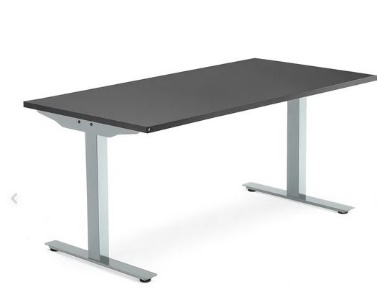 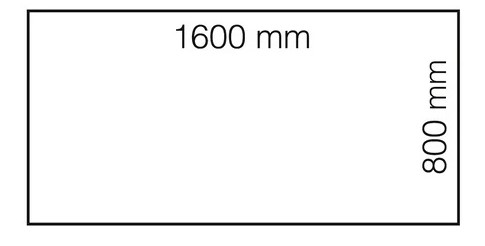 Biurko Modulus, srebrny, czarny 160x80 cm, lub równoważneWymiary: długość: 160 cm, szerokość: 65 cm, wysokość: 73 cm.Opis:Model: ProstokątnyPodstawa: Rama typu TKolor blatu: CzarnyMateriał blatu: LaminatSpecyfikacja materiału: Kronospan - U 0190 BS Black, NCS S 8502-BKolor stelaża: SrebrnyKod koloru stelaża: RAL 9006Materiał podstawy: StalRysunek poglądowy:Biurko Modulus, srebrny, czarny 160x80 cm, lub równoważneGwarancja minimum 24 miesiąceIlość sztuk1UżytkownikDział Administracyjno-Gospodarczy ASP, 31-154 Kraków, pl. Jana Nowaka Jeziorańskiego 3 (II piętro)Dział Administracyjno-Gospodarczy ASP, 31-154 Kraków, pl. Jana Nowaka Jeziorańskiego 3 (II piętro)Część nr 3 – RegałyCzęść nr 3 – RegałyCzęść nr 3 – RegałyOpis przedmiotu zamówienia wymagany przez  ZamawiającegoOpis przedmiotu zamówienia wymagany przez  ZamawiającegoOpis oferowanego przedmiotu zamówieniaWypełnia Wykonawca *(* należy dokładnie i jednoznacznie opisać oferowany przedmiot zamówienia)1121. Rama regału LPX 200x70 – 6 sztuk.2. Półka z płytą wiórową do regału LPX 170x70 – 12 sztuk.3. Rama 200x70 – 3 sztuki. 4. Trawers 170cm – 12 sztuk.5. Płyta wiórowa #18mm – 6 sztuk. Wysokość 200cm – 3 poziomy : pólka na samym dole + 2 przestrzenie po 80cm Półki przestawne co 5cmrama skręcana, trawersy zaczepiane, wypełnienie płyta wiórowa surowa #18mm Nośność półki 400kg, kolumny 2000kg, stopy metalowe –  regały mocowane do podłoża.Ramy i trawersy malowane proszkowo kolor RAL7035/RAL50151. Rama regału LPX 200x70 – 6 sztuk.2. Półka z płytą wiórową do regału LPX 170x70 – 12 sztuk.3. Rama 200x70 – 3 sztuki. 4. Trawers 170cm – 12 sztuk.5. Płyta wiórowa #18mm – 6 sztuk. Wysokość 200cm – 3 poziomy : pólka na samym dole + 2 przestrzenie po 80cm Półki przestawne co 5cmrama skręcana, trawersy zaczepiane, wypełnienie płyta wiórowa surowa #18mm Nośność półki 400kg, kolumny 2000kg, stopy metalowe –  regały mocowane do podłoża.Ramy i trawersy malowane proszkowo kolor RAL7035/RAL5015Gwarancja minimum 24 miesiąceUżytkownikPracownia Konserwacji i Restauracji Rzeźby Kamiennej, Stiuku i Ceramiki, 31-109 Kraków, ul. Smoleńsk 9 Pracownia Konserwacji i Restauracji Rzeźby Kamiennej, Stiuku i Ceramiki, 31-109 Kraków, ul. Smoleńsk 9 Część nr 4 – szafa z szufladami B1 na rysunkiCzęść nr 4 – szafa z szufladami B1 na rysunkiCzęść nr 4 – szafa z szufladami B1 na rysunkiOpis przedmiotu zamówienia wymagany przez  ZamawiającegoOpis przedmiotu zamówienia wymagany przez  ZamawiającegoOpis oferowanego przedmiotu zamówieniaWypełnia Wykonawca *(* należy dokładnie i jednoznacznie opisać oferowany przedmiot zamówienia)112Szafa z szufladami na format B1.Szafa 10-cio szufladowa.Wymiary wewnętrzne szuflady: 1100 x 780 x 55 mm - głębokość użytkowa szuflady.Szuflady muszą być nowe.Szuflady metalowe.Szafa z szufladami na format B1.Szafa 10-cio szufladowa.Wymiary wewnętrzne szuflady: 1100 x 780 x 55 mm - głębokość użytkowa szuflady.Szuflady muszą być nowe.Szuflady metalowe.Gwarancja minimum 24 miesiąceIlość sztuk1UżytkownikPracownia Drzeworytu Wydział Grafiki ASP, 31-121 Kraków, ul. Humberta 3 (II piętro)Pracownia Drzeworytu Wydział Grafiki ASP, 31-121 Kraków, ul. Humberta 3 (II piętro)Część nr 5 – stoły rozkładane oraz krzesłaCzęść nr 5 – stoły rozkładane oraz krzesłaCzęść nr 5 – stoły rozkładane oraz krzesłaOpis przedmiotu zamówienia wymagany przez  ZamawiającegoOpis przedmiotu zamówienia wymagany przez  ZamawiającegoOpis oferowanego przedmiotu zamówieniaWypełnia Wykonawca *(* należy dokładnie i jednoznacznie opisać oferowany przedmiot zamówienia)112Pozycja 1: Stoły rozkładane czarne.Ilość - 2 sztuki.Rama metalowa, blat z płyty wiórowej pokrytej tworzywem ABS, Wymiary około : blat 120/180 x 75cm Wysokość 75cm. Pozycja 2:Krzesła w kolorze czarnym. Ilość - 10 sztuk.Rama metalowa, siedziska plastikowe, Wymiary około: Wysokość 80cm Głębokość 50cm Szerokość 40cmPozycja 1: Stoły rozkładane czarne.Ilość - 2 sztuki.Rama metalowa, blat z płyty wiórowej pokrytej tworzywem ABS, Wymiary około : blat 120/180 x 75cm Wysokość 75cm. Pozycja 2:Krzesła w kolorze czarnym. Ilość - 10 sztuk.Rama metalowa, siedziska plastikowe, Wymiary około: Wysokość 80cm Głębokość 50cm Szerokość 40cmGwarancja minimum 24 miesiąceUżytkownikKatedra Scenografii Wydział Malarstwa ASP, 31-157 Kraków, Plac Jana Matejki 13Katedra Scenografii Wydział Malarstwa ASP, 31-157 Kraków, Plac Jana Matejki 13Część nr 6 – szafka biurowa zamykanaCzęść nr 6 – szafka biurowa zamykanaCzęść nr 6 – szafka biurowa zamykanaOpis przedmiotu zamówienia wymagany przez  ZamawiającegoOpis przedmiotu zamówienia wymagany przez  ZamawiającegoOpis oferowanego przedmiotu zamówieniaWypełnia Wykonawca *(* należy dokładnie i jednoznacznie opisać oferowany przedmiot zamówienia)112Szafka biurowa wysoka, zamykana, z półkami i przegrodą na statywy.Biały korpus, białe drzwi.Wymiary: 178,6 x 80 x 35,5 (wysokość x szerokość x głębokość)Zdjęcie poglądowe: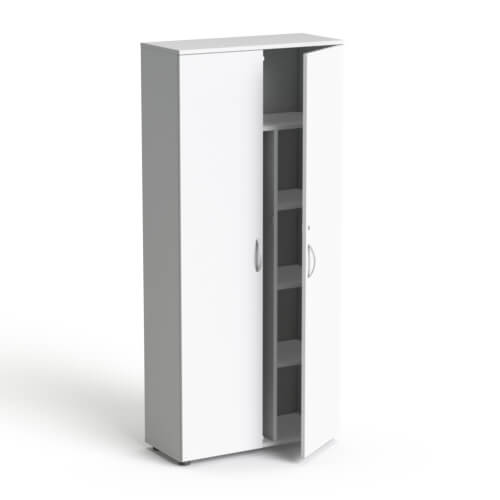 Szafka biurowa wysoka, zamykana, z półkami i przegrodą na statywy.Biały korpus, białe drzwi.Wymiary: 178,6 x 80 x 35,5 (wysokość x szerokość x głębokość)Zdjęcie poglądowe:Gwarancja minimum 24 miesiąceIlość sztuk1UżytkownikWydział Form Przemysłowych ASP, 31-109 Kraków, ul. Smoleńsk 9 (sala dydaktyczna nr 106)Wydział Form Przemysłowych ASP, 31-109 Kraków, ul. Smoleńsk 9 (sala dydaktyczna nr 106)Część nr 7 – regały metaloweCzęść nr 7 – regały metaloweCzęść nr 7 – regały metaloweOpis przedmiotu zamówienia wymagany przez  ZamawiającegoOpis przedmiotu zamówienia wymagany przez  ZamawiającegoOpis oferowanego przedmiotu zamówieniaWypełnia Wykonawca *(* należy dokładnie i jednoznacznie opisać oferowany przedmiot zamówienia)112Regały metalowe:Wysokość (w cm) 179 Szerokość (w cm) 80Głębokość (w cm) 40Grubość profilu (w mm) co najmniej 0.6Grubość półek (w mm) co najmniej 4Materiał wykonania StalMateriał półki Płyta MDFWykończenie produktu OcynkowanyObciążenie na półkę (w kg) co najmniej 100Ilość półek co najmniej 5Możliwość regulacji rozstawienia półek w pionieRegały metalowe:Wysokość (w cm) 179 Szerokość (w cm) 80Głębokość (w cm) 40Grubość profilu (w mm) co najmniej 0.6Grubość półek (w mm) co najmniej 4Materiał wykonania StalMateriał półki Płyta MDFWykończenie produktu OcynkowanyObciążenie na półkę (w kg) co najmniej 100Ilość półek co najmniej 5Możliwość regulacji rozstawienia półek w pionieGwarancja minimum 24 miesiąceIlość sztuk8UżytkownikWydział Form Przemysłowych ASP, 31-109 Kraków, ul. Smoleńsk 9Wydział Form Przemysłowych ASP, 31-109 Kraków, ul. Smoleńsk 9Część nr 8 – szafa na wymiarCzęść nr 8 – szafa na wymiarCzęść nr 8 – szafa na wymiarOpis przedmiotu zamówienia wymagany przez  ZamawiającegoOpis przedmiotu zamówienia wymagany przez  ZamawiającegoOpis oferowanego przedmiotu zamówieniaWypełnia Wykonawca *(* należy dokładnie i jednoznacznie opisać oferowany przedmiot zamówienia)112Wykonanie szafy zgodnie z rysunkami, które stanowią załącznik do niniejszego opisu przedmiotu zamówienia - plik o nazwie „Opis zamówienia dla części nr 8”.Przedmiot zamówienia obejmuje: - wykonanie szafy,
- transport (budynek ASP przy pl. Jana Matejki 13, 31-157 Kraków),
- montaż (termin do uzgodnienie z użytkownikiem).Materiał:
- fronty - płyta MDF lakierowana, kolor: NCS S 200N, połysk,
- korpusy - płyta laminowana KRONO U2653 VL SZARY JASNY wykończona PCV, 18 mm- plecy - HDF 3 mm, biały,
- blat w lewej części szafy - gr. 36 mm, laminat HPL szary, kolor zbliżony do korpusu,
- ściana nad blatem - szkło białe,
- dwie półki (w prawej części szafy bez frontów) - płyta laminowana drewnopodobna .
 
Inne istotne informacje:
- wszystkie okucia firmy Blum,* 
- fronty otwierane na docisk - system Tip On Blum,*
- w lewej części szafy oświetlenie - taśma LED w profilu aluminiowym wraz z włącznikiem,
- listwa uchwytowa PEKA *- wg informacji określonych w projekcie,
- należy dostosować dokładne wymiary mebli do zakupionej lodówki, 
- system koszy do sortowania Franke Easysort 450-1-2.* * lub równoważneWykonanie szafy zgodnie z rysunkami, które stanowią załącznik do niniejszego opisu przedmiotu zamówienia - plik o nazwie „Opis zamówienia dla części nr 8”.Przedmiot zamówienia obejmuje: - wykonanie szafy,
- transport (budynek ASP przy pl. Jana Matejki 13, 31-157 Kraków),
- montaż (termin do uzgodnienie z użytkownikiem).Materiał:
- fronty - płyta MDF lakierowana, kolor: NCS S 200N, połysk,
- korpusy - płyta laminowana KRONO U2653 VL SZARY JASNY wykończona PCV, 18 mm- plecy - HDF 3 mm, biały,
- blat w lewej części szafy - gr. 36 mm, laminat HPL szary, kolor zbliżony do korpusu,
- ściana nad blatem - szkło białe,
- dwie półki (w prawej części szafy bez frontów) - płyta laminowana drewnopodobna .
 
Inne istotne informacje:
- wszystkie okucia firmy Blum,* 
- fronty otwierane na docisk - system Tip On Blum,*
- w lewej części szafy oświetlenie - taśma LED w profilu aluminiowym wraz z włącznikiem,
- listwa uchwytowa PEKA *- wg informacji określonych w projekcie,
- należy dostosować dokładne wymiary mebli do zakupionej lodówki, 
- system koszy do sortowania Franke Easysort 450-1-2.* * lub równoważneGwarancja minimum 24 miesiąceIlość sztuk1UżytkownikBiuro Współpracy Międzynarodowej, 31-157 Kraków, Plac Jana Matejki 13Biuro Współpracy Międzynarodowej, 31-157 Kraków, Plac Jana Matejki 13Część nr 9 – witryna z 3 szufladami, regał, krzesła obrotoweCzęść nr 9 – witryna z 3 szufladami, regał, krzesła obrotoweCzęść nr 9 – witryna z 3 szufladami, regał, krzesła obrotoweOpis przedmiotu zamówienia wymagany przez  ZamawiającegoOpis przedmiotu zamówienia wymagany przez  ZamawiającegoOpis oferowanego przedmiotu zamówieniaWypełnia Wykonawca *(* należy dokładnie i jednoznacznie opisać oferowany przedmiot zamówienia)112Pozycja 1 - witryny z 3 szufladami. Ilość - 2 sztuki.Pozycja 2 - regał na książki. Ilość - 1 sztuka. Pozycja 3 - krzesła obrotowe. Ilość - 16 sztuk.Szczegółowy opis wyżej wymienionych pozycji zawiera załącznik do niniejszego opisu - plik o nazwie „Opis zamówienia dla części nr 9”.Pozycja 1 - witryny z 3 szufladami. Ilość - 2 sztuki.Pozycja 2 - regał na książki. Ilość - 1 sztuka. Pozycja 3 - krzesła obrotowe. Ilość - 16 sztuk.Szczegółowy opis wyżej wymienionych pozycji zawiera załącznik do niniejszego opisu - plik o nazwie „Opis zamówienia dla części nr 9”.Gwarancja minimum 24 miesiąceUżytkownikPracownia Komunikacji Wizualnej Wydział Grafiki ASP, 31-121 Kraków, ul. Humberta 3Pracownia Komunikacji Wizualnej Wydział Grafiki ASP, 31-121 Kraków, ul. Humberta 3